Asian Journal of Education and TrainingVol. 4, No. 4, 257-265, 2018ISSN(E) 2519-5387DOI: 10.20448/journal.522.2018.44.257.265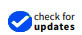 Research on Social Anxiety Level and Communication Skills of Secondary School StudentsAbstractThe aim of his study is to examine the social anxiety level and communication skills of secondary school students in terms of some variables. A total of 382 students, 192 males and 190 females attending the secondary education institutions of the province Adıyaman in the academic year 2016-2017, participated in the study. The scale developed by Özbay and Palancı (2001) to measure the social anxiety level of the students and the scale developed by Korkut (1997) to measure communication skills were used. In the analysis of the data, the statistical package program was used. T-test and variance analysis (ANOVA) were used in independent groups, Post Hoc Tukey test was used for the differences between groups and Pearson correlation test was used for finding relationship; error level is obtained as 0,01 and 0,05. As a result of the research, there was no significant difference was found in social anxiety and communication skills in terms of the students' genders and the fact that whether they do sports or not. A statistically significant relationship was found between the communication skills of the individuals and their social anxiety scores in the strong negative direction. It was seen that the students with more communication skills had lower social anxiety scores. A statistically significant relationship was found in the strong positive direction between the students' social anxiety level and social anxiety sub-scale scores.   A statistically significant relationship was found in the positive direction between the students' communication skills and communication skills sub-scale scores.Keywords: Student, Communication skills, Social anxiety.1. IntroductionAdolescents enter a wider social environment in school and other social activities not limited to the family and they start to enter different environments in which they initiate and sustain new relationships. It is both a developmental task and a source of anxiety for the adolescent to show themselves in different social environments, to establish close relation with the opposite gender, to achieve academic success, to choose a profession, to prepare for a career and business life and to succeed in matters such as choosing a spouse (Eren, 2006).Communication has an important role in human life. By nature, people are in need of communicating with other people (Cüceloğlu, 2000). Through communication, people make sense of the messages by conveying the messages they want to each other and they give feedback to the other individual. The other person also passes through the same process and gives a feedback. This transmission network creates communication (Dökmen, 1994).Social anxiety is a type of anxiety that is expected to be experienced in relationships. Individuals experiencing social anxiety show tension and it is very difficult for them to intensify attention on a certain topic. These individuals are aware that the situation they are experiencing comes to existence in social environments. Although tension is fairly normal before a date or a meeting, the distinctive point in here is that it is continuous and impairs the individual's daily functioning (Burger, 2006); (Cağlar et al., 2012).Through communication, a person becomes part of a society and gets over loneliness. While individuals express desired behaviours through communication, he or she may want other people in society to act on his or her wish and may accomplish this. The communication form of a person may vary according to the existing environment. In this way, the person will have adapted to the environment (Urgüplü, 2006).In the behavioural changes teachers try to create in their students, in the provision of learning, communication skills come to the forefront. Students benefit from the communication skills of their teachers while acquiring new knowledge and skills through learning (Ergin and Birol, 2000).In addition to being the totality of some physical activities, sports also express a concept that helps the individual to socialize by giving people a sense of personal and social identity and group membership (Küçük and Koç, 2004). Sports is interwoven with many sciences that concern humans. Sports, a multidisciplinary science, is closely related to the field of psychology. Along with the improvements in sports psychology, sports and personality have been one of the most studied topics in recent years (Oda, 2014).If sports, which is a form of education, is considered as a physical and spiritual education, it is seen that sport and education are the same. Sports is of great importance in terms of both physical development and mental and social health of the individual (Güçlü, 2000). Being healthier, hopeful, assertive and socially better of young people, who are the guarantee of the future, depend on many causes. These can be accomplished by performing the activities of arts, cultural centres, music, conversation and sports etc (Ozer, 2017).2. Method      The research was conducted using a screening model in order to determine the relationship between social anxiety level and communication skills of secondary school students.2.1. Study Group The sample of the study consist of a total of 382 (190 females, 192 males) students selected with simple unselected sampling method and studying at the secondary schools in Adıyaman province in 2016-2017 academic year.2.2. Data CollectionThe data of the study were obtained using the Communication Skills Questionnaire, Social Anxiety Scale and Personal Information Form. The socio-demographic characteristics of the participants were obtained by the personal information form prepared by the researcher.2.2.1. Social Anxiety ScaleThe scale developed by Özbay and Palancı (2001) was used to identify students' social anxiety problems. The social anxiety scale has three sub-dimensions named as social avoidance, anxiety of evaluation (criticism) and individual sense of worthlessness. Anxiety about social avoidance, communication and social interaction include various conditions or symptoms of social anxiety such as difficulty in speaking, reluctance, difficulty in getting involved in the crowd, living anxiety about authority,  fear of being watched, seen by others. Anxiety of evaluation includes concerns such as being negatively evaluated by others, fear of being humiliated in front of others and rejection. Sense of worthlessness dimension reflects the situations and contents such as feeling self-worthless, not accepting personal characteristics, not trusting oneself, not being satisfied with oneself, feeling unsuccessful.2.2.2. Communication Skills ScaleThe scale developed by Korkut (1997) was used to measure the Communication Skills of the students. It was developed as a 5-point Likert type with a total of 25 items. The increase in the scores indicates that communication skills are increasing. The sample has four sub-dimensions; Basic Communication Skills, The Self Expression Skill, Effective Listening and Non Verbal Communication Skills, Ability of Willingness to Establish Communication.2.3. Data AnalysisIn the analysis of data obtained from Communication Skills Scale and Social Anxiety Scale SPSS (Statistical Package for Social Sciences) for Windows 18.0 statistical package program was used. Before testing students' communication skills and their level of social anxiety according to various demographic variables, whether the research data carry the normal distribution feature was subjected to normality test. Since the data showed normal distribution characteristics as a result of the normality test, parametric analysis methods were used. Statistical significance was evaluated as p<0.05 for all tests.3. FindingsIn the study, the relationship between social anxiety and communication skills was examined. Whether the level of social anxiety and communication skills of the individuals differ according to the gender, sport and educational status of the parents were examined with the SPSS (18.00) statistical program. While statistically One Way ANOVA and differences between groups were examined with Post Hoc Tukey test, bivariate Pearson correlation method was used to find the relationship.Table-1. Distribution of Students, Participating in the Study, According to Demographic Characteristics          Source: Author's field workAs shown in Table 1, (190) 49.7% of the participants are female, (192) 50.3% are male. 16.8% of participants are 1st grade students, %47.6 are 2nd grade, 28.3% are 3rd grade and 7.3% are 4th grade students. 7.3% of the students are studying at regular high schools, 22.5% are at sports high schools, 41.4% are in Anatolian high schools and 28,8% of them are studying in private high schools. 43.5% of the students are doing sports, 56.5% are not. 73.8% of the individuals do not have other family members doing sports and 26.2% of the individuals have other members in their families doing sports.   Table-2. Students' social anxiety and sub-dimensions and t test results of communication skills and their sub dimensions according to gender variableSource: Calculated from primary data *Level of significance at p<0.05As shown in the Table 2, it has been found that there is a significant difference between male and female students in effective Listening and Nonverbal Communication Skill, which is the sub-dimension of communication skills.The score average of the female students has been found higher than the average of the male students. There was no significant difference in terms of gender in communication skills and their other sub-dimensions as well as social anxiety and its sub-dimensions.Table-3. Social anxiety and its sub-dimensions, t-test results of communication skills and their sub-dimensions according to whether or not students are doing sports Source: Calculated from primary data Level of significance at p<0.05As seen in Table 3, in social anxiety and its sub-dimensions, communication skills and their sub-dimensions there was no statistically significant difference between the scores of the students who did sports and those who did not.     Table-4. T-test results of Students' social anxiety and subscales, communication skills and subscales according to kind of sports  Source: Calculated from primary data Level of significance at p<0.05When the Table 4 is examined, there was no significant difference found between students' social anxiety and its sub-scale scores and communication skills and their sub-scale scores according to the sport they do.                                     Table-5. Correlation Analysis Results Between social anxiety level and its sub dimensions communication skills and their sub-dimensionsSource: Calculated from primary data ** Level of significance at p<0.01   * Level of significance at p<0.05When the Table 5 is examined, in the social avoidance sub-dimension, there is a strong and meaningful relationship between scores of all sub-dimensions of total communication skills and communication skills in the negative direction.  In the Evaluation Anxiety   sub-dimension, there is a strong and meaningful relationship in the negative direction between self-expression skill sub-scale scores.  There is a significant negative relationship among the scores of the sub-dimension of Sense of Worthlessness   Basic communication skills, Self Expression Effective Listening and Nonverbal Communication Skills and Total Communication Skills There is a strong and meaningful relationship in the negative direction between the individuals' total social anxiety score and total communication skills score.Table-6. Correlation analysis results between level of social anxiety and sub dimensions                                                Source: Calculated from primary data ** Level of significance at p<0.01    A significant and positive relationship was found between social anxiety level score and sub-scale scores in the social anxiety scale total point averages. There was a significant positive relationship between the social avoidance sub-scale and the sub-scale of evaluation anxiety and sense of worthlessness. There was a significant positive correlation between the evaluation anxiety sub-scale and the sense of worthlessness sub-scale.Table-7. Correlation analysis results showing relationship between communication skills and their sub dimensions  Source: Calculated from primary data ** Level of significance at p<0.01                                                                                                                     There was a significant positive correlation between communication skill scale total score average and communication skill sub-scales.There was a significant positive correlation between scores of communication skill sub-scales.Table-8. One-way analysis of variance (ANOVA) results of social anxiety level and communication skill sub-dimensions according to the schools that the students study Source: Calculated from primary data Level of significance at p<0.05                                                                                                                     When Table 8 is examined, no significant difference has been found between social anxiety and its sub-dimensions and communication skill and its sub-scale scores according to the schools where the students study.Table-9. One way analysis of variance (ANOVA) results of the social anxiety level and communication skill sub-dimensions according to father's educational status of studentsSource: Calculated from primary data ** Level of significance at p<0.01   * Level of significance at p<0.05   When the Table 9 is examined, according to the educational status of the students' fathers; there is a significant difference between the scores of the university graduates and the primary and secondary school graduates in the social avoidance subscale; In the Evaluation anxiety sub-dimension, there is a significant difference between primary school graduates and high school and university graduates and in the social anxiety sub-dimension, there is a significant difference between the scores of secondary school graduates and university graduates.According to the educational status of the father, there is a significant difference between the scores of high school graduates and university graduates in the sub-dimension of Self Expression Skill. There was no significant difference was found between the scores of communication skill and other sub-dimensions according to father's educational status.Table-10. One way analysis of variance (ANOVA) results of the social anxiety level and communication skill sub-dimensions according to Mother's educational status of studentsSource: Calculated from primary data * Level of significance at p<0.05   Looking at the table, there is a significant difference between the scores of primary school graduates and high school graduates in the sub-scale of Evaluation anxiety of Social distress. There is no significant difference between social anxiety level and communication skill scores according to mother's educational status.4. Discussion and ConclusionThe aim of this study is to examine the level of Social Anxiety and Communication Skills of the students studying in secondary school.In this study, no statistically significant difference was found between social anxiety and its sub-scales. In the researches conducted by Temizel (2014); Erkan (2002) and Gümüş (2002) it was concluded that social anxiety did not change according to gender. From a literary perspective, it is seen that research findings about the gender that the social distress is seen more are not consistent with each other. While in some studies men's social anxiety levels are different, there is no statistically significant difference in some studies (Leary and Kowalski, 1995; Montgomery, 1995).  In terms of social anxiety, it is thought that the absence of any difference between the genders may be due to the following reasons: the students involved in the survey are the students who go to school in the same province, and in this context, having similar social activities, having similar social areas, living in the same cultural environment. In their study with (9th grade) students, Warren et al. (1984) have stated that there is no statistical difference regarding gender. More researches are needed to clearly demonstrate the role of gender on social anxiety. This research is consistent with the findings obtained.In terms of the gender of the students, there was no significant difference between the average scores of total communication skills. Significant difference was found only between male and female students in the effective listening sub-dimension. The score averages of female students have been found higher than that of men.  When the literature is examined, there are findings supporting our research (Erözkan, 2007).Meaningful relationship was found in the negative direction between basic communication skills and social avoidance from communication skills and feeling of worthlessness and total social anxiety. This finding means that as the basic communication skills increase, the level of social avoidance, feeling of worthlessness and social anxiety decreases. Findings are suitable for anticipation. It is consistent with the field of literature (Gümüş, 2010; Yıldırım et al., 2011).There is a meaningful relationship in the negative direction between expressing oneself, from communication skills scale sub-dimensions, and social avoidance, anxiety of evaluation, feeling of worthlessness and total social anxiety. This finding implies that as self-expression increases, social avoidance, evaluation anxiety, sense of worthlessness and social anxiety levels decrease. The finding is consistent with the literature (Burger, 2006; Gümüş, 2010). It is thought that those who express themselves comfortably are more likely to be individuals who have high self-esteem, find themselves self-worthy, and think that they will not be evaluated negatively.There is a significant relationship at the high level in the negative direction between active listening contact skills scale sub-dimension and non-verbal communication and social avoidance, sense of worthlessness. This finding means that as the effective listening and nonverbal communication increase, the level of social avoidance and sense of worthlessness decrease.  As a consequence, it is in consistency with the field of the literature (Baltacı, 2010; Cakır, 2010).There is a significant relationship at the high level in the negative direction between communication skills scale sub-dimension willingness to communicate and social avoidance. This finding implies that as the willingness to communicate increases, the level of social avoidance decreases. Increase in willingness to communicate, low levels of comfortable social avoidance in communication with other people are expected situations. As a consequence, as communication skills increase, social avoidance, evaluation anxiety, feeling of worthlessness and social anxiety levels are decreasing.A significant difference was found in terms of education levels of the parents in students' social anxiety level and its sub dimensions.  It is seen that the level of social anxiety of the students increases as the educational level of the parents decreases. In the studies Gümüş (1997) and Erkan (2002) conducted, they found that social anxiety levels changed according to the educational status of the mother and the father; this finding is supporting our work.A significant difference was found in terms of education levels of the parents in the sub-dimension of the Self-Expression Skill of the students' communication skill.  In the communication skills and other sub-dimensions, there was no significant difference was found between the educational levels of the parents.There was no significant difference in social anxiety and communication skill scores in terms of whether or not participants did sports. Also in the study of Cağlayan (2015) there was no difference between the levels of social anxiety of those who do sports and those who do not, which is parallel to our study. However, the fact that in our study the students who did sports had higher scores than those who did not can be stated as a result of the effect of sports on socialization.References Baltacı, Ö., 2010. Analysis of relationship between universty students' social anxiety, social support and problem solving approach. (Unpublished Master Thesis). Konya: Selçuk University  Educational Sciences Institute.Burger, J.M., 2006. Personality. (İ.D. Erguvan Sarıoğlu, Transl.). İstanbul: Cactus Publications.Cağlar, M., S. Dinçyürek and N. Arsan, 2012. Examinataion of social anxtiety at university level students. Hacettepe University, Journal of Education, 43(43): 106-116. View at Google Scholar  Cağlayan, T.A., 2015. Effects of sports on social anxiety and sobjective well – being levels of University students. (Unpublished Master Thesis), Konya: Selçuk University, Healt Sciences Institute.Cakır, S., 2010. The effect of overcoming social anxiety program. Which is based on the cognitive behaviorist approach, on high school students' level of social anxiety. (Unpublished Master Thesis). Bursa: Uludağ University,  Social Sciences Institute.Cüceloğlu, D., 2000. Human and behavior. Istanbul: Remzi Bookstore.Dökmen, Ü., 1994. Communication conflicts and empathy in art and daily life. İstanbul: Sistem Publishing.Eren, G.A., 2006. Prediction of social distress according to self-esteem and non-functional attitudes. Turkish Psychological Counseling and Guidance Magazine, 3(26): 63-75. Ergin, A. and C. Birol, 2000. Communication in education. Ankara: Anı Publishing.Erkan, Z., 2002. A study on adolescents level of social anxiety, parental attitude and the type of risk factors taking place in the families, (Unpublished PhD Thesis). Adana: Çukurova University, Educational Sciences Institute.Erözkan, A., 2007. Examination the relationships between rejection sensitivities and social anxiety levels of university students according to some variables. Selçuk University. Journal of Institute of Social Sciences, 17(17): 221-223. Güçlü, M., 2000. The Problems and expectations of college students who do actively sport at clups are tried to be defined (Ankara Province Example). Unpublished PhD Thesis, Ankara: Gazi University, Healt Sciences Institute.Gümüş, A.E., 1997. Investigation to according to some variables to social anxiety levels of the students at University. Unpublished Master Thesis, Ankara: Gazi University Social Sciences Institute.Gümüş, E., A., 2002. The effect of the group program of coping with social anxiety upon social anxiety level of university students. Unpublished PhD Thesis, Ankara: Ankara University, Educational Sciences Institute.Gümüş, E., A., 2010. Conquering social anxiety. 2nd Edn., Ankara: Nobel Publications.Korkut, F., 1997. Evaluating communication skills of university students. IV National Educational Sciences Congress 4th, (pp.208-218). September 10-12, 1997, Anadolu University. Eskisehir.Küçük, V. and H. Koç, 2004. Relationship between human and sports in psychosocial develpoment process. Dumlupınar University, Journal of Social Sciences, 10(10): 131-141. Leary, M.R. and R.M. Kowalski, 1995. Social anxiety. Newyork, London: The Guilford Press.Montgomery, S.A., 1995. Pocket reference to social phobia. Basel: Roche.Oda, B., 2014. Healt Sciences Institute. Investigation of the level of aggressi̇on and optimism on the students aged 11-13 who do sports or not. Unpublished Master Thesis, Samsun: Ondokuz Mayıs University.Özbay, Y. and M. Palancı, 2001. Social anxiety scale: Validity reliability study. VI. National Psychological Counseling and Guidance Congress, Ankara, ODTÜ.Ozer, A.R., 2017. The level of social anxiety in teachers and analysis of communication skills in would examined terms of some variables. Unpublished Master Thesis, İstanbul: Nişantaşı University, Social Sciences Institute.Temizel, S., 2014. Familial and cognitive factors predicting social anxiety among university students. Unpublished Master Thesis, İzmir: Ege University, Social Sciences Institute.Urgüplü, S.K.F., 2006. The effect of communication skills on teachers communication skills. Unpublished Master Thesis, Ankara: Hacettepe University, Social Sciences Institute.Warren, R., G. Good and E. Velten, 1984. Measurement of social evaluative anxiety in junior high school students. Adolescence, 19(75): 643-648. View at Google Scholar  Yıldırım, T., Y. Cırak and N. Konan, 2011. Social anxiety among candidate teachers. Journal of the Faculty of Education, 12(1): 85–100. Mustafa KOÇ1    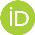 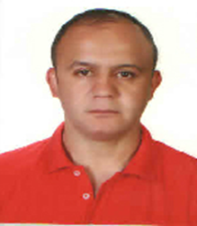 ( Corresponding Author)Aykut DÜNDAR2     1,2Adıyaman University, School of Physical Education and Sports, Adıyaman, Turkey( Corresponding Author)Citation | Mustafa KOÇ; Aykut DÜNDAR (2018). Research on Social Anxiety Level and Communication Skills of Secondary School Students. Asian Journal of Education and Training, 4(4): 257-265.History:	Received: 3 July 2018Revised: 19 July 2018Accepted: 25 July 2018Published: 31 July 2018Licensed: This work is licensed under a Creative Commons Attribution 3.0 License 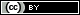 Publisher:	Asian Online Journal Publishing GroupContribution/Acknowledgement: Both authors contributed to the conception and design of the study.Funding: This study received no specific financial support.Competing Interests: The authors declare that they have no conflict of interests.Transparency: The authors confirm that the manuscript is an honest, accurate, and transparent account of the study was reported; that no vital features of the study have been omitted; and that any discrepancies from the study as planned have been explained.Ethical: This study follows all ethical practices during writing.  VariablesVariablesn%Genders Male19250,3Genders Female19049,7Grades1th  grade6416,8Grades2 th Grade18247,6Grades3 th Grade10828,3Grades4 th Grade287,3SchoolsRegular High Schools287,3SchoolsSports High Schools8622,5SchoolsAnatolian High Schools15841,4SchoolsPrivate High Schools11028,8Doing SportsSports16643,5Doing SportsNon-sports21656,5Families Member Doing SportsSports10026,2Families Member Doing SportsNon-sports28273,8Father's Educational StatusPrimary School,9625,1Father's Educational StatusSecondary School11229,3Father's Educational StatusHigh School11229,3Father's Educational StatusUniversity6216,2Mother's Educational StatusPrimary School,18247,6Mother's Educational StatusSecondary School9224,1Mother's Educational StatusHigh School7820,4Mother's Educational StatusUniversity307,9VariablesGendernxsdtpSocial Avoidance Male1922,3281,81888,389,697Social Avoidance Female1902,2956,81269,389,697Anxiety of Evaluation Male1922,6771,84661-,641,522Anxiety of Evaluation Female1902,7295,74746-,641,522Sense of Worthlessness Male1922,2070,75518-,552,581Sense of Worthlessness Female1902,2500,76614-,552,581Total Social Anxiety Male1922,4122,75086-,215,830Total Social Anxiety Female1902,4281,69643-,215,830Basic Communication Skills,Male1923,7323,83227-1,649,100Basic Communication Skills,Female1903,8674,76697-1,649,100Self-Expression Skill Male1923,7474,87317-,514,607Self-Expression Skill Female1903,7921,82508-,514,607Effective Listening and Non Verbal Communication Skills Male1923,5729,84307-3,660,000*Effective Listening and Non Verbal Communication Skills Female1903,8684,73017-3,660,000*Willingness to Establish Communication Skill Male1923,6583,833801,485,138Willingness to Establish Communication Skill Female1903,5326,820171,485,138Total Communication SkillMale1923,6817,75421-1,463,144Total Communication SkillFemale1903,7886,67268-1,463,144 VariablesDoing SportsnxsdtpSocial Avoidance Sports1662,3504,88199,808,420Social Avoidance Non-sports2162,2824,76010,808,420Anxiety of Evaluation Sports1662,7843,841421,748,081Anxiety of Evaluation Non-sports2162,6407,759441,748,081Sense of Worthlessness Sports1662,2831,842091,235,218Sense of Worthlessness Non-sports2162,1863,689311,235,218Total Social Anxiety Sports1662,4771,788431,352,177Total Social Anxiety Non-sports2162,3762,667711,352,177Basic Communication SkillsSports1663,7072,86561-1,978,049Basic Communication SkillsNon-sports2163,8704,74425-1,978,049Self-Expression Skill Sports1663,6928,93040-1,554,121Self-Expression Skill Non-sports2163,8287,77733-1,554,121Effective Listening and Non Verbal Communication Skills Sports1663,6305,87079-1,917,056Effective Listening and Non Verbal Communication Skills Non-sports2163,7886,73895-1,917,056Willingness to Establish Communication Skill Sports1663,5759,89410-,411,681Willingness to Establish Communication Skill Non-sports2163,6111,77584-,411,681Total Communication SkillSports1663,6602,77561-1,791,074Total Communication SkillNon-sports2163,7922,66250-1,791,074VariablesKind of SportnxSdtpSocial Avoidance Individual sports762,3289,78409-,287,774Social Avoidance Team sports902,3685,96092-,287,774Anxiety of Evaluation Individual sports762,7500,71657-,482,630Anxiety of Evaluation Team sports902,8133,93703-,482,630Sense of Worthlessness Individual sports762,2072,842261,068,287Sense of Worthlessness Team sports902,3472,841301,068,287Total Social Anxiety Individual sports762,4368,69690-,604,547Total Social Anxiety Team sports902,5111,86060-,604,547Basic Communication SkillsIndividual sports763,7053,86223-,027,979Basic Communication SkillsTeam sports903,7089,87328-,027,979Self-Expression Skill Individual sports763,6711,91671-,276,783Self-Expression Skill Team sports903,7111,94654-,276,783Effective Listening and Non Verbal Communication Skills Individual sports763,5789,90245-,700,485Effective Listening and Non Verbal Communication Skills Team sports903,6741,84575-,700,485Willingness to Establish Communication Skill Individual sports763,6105,85285,457,648Willingness to Establish Communication Skill Team sports903,5467,93126,457,648Total Communication SkillIndividual sports763,6505,74714-,148,883Team sports903,6684,80294-,148,883VariablesBasic Communication SkillsSelf-Expression Skill Effective Listening and Non Verbal Communication Skills Willingness to Establish Communication SkillTotal Communication SkillSocial Avoidance r-,156**-,298**-,114*-,126*-,186**Social Avoidance p,000,000,026,014,000Anxiety of Evaluation r-,066-,192**-,020,018-,067Anxiety of Evaluation p,196,000,703,726,190Sense of Worthlessness r-,151**-,277**-,105*-,049-,160**Sense of Worthlessness p,003,000,040,340,002Total Social Anxietyr-,137**-,283**-,088-,064-,153**Total Social Anxietyp,007,000,086,213,003 VariablesAnxiety of EvaluationSense of WorthlessnessTotal Social AnxietySocial Avoidance r,754**,752**,939**Social Avoidance p,000,000,000Anxiety of Evaluation r,696**,903**Anxiety of Evaluation p,000,000Sense of Worthlessness r,875**Sense of Worthlessness p,000 VariablesSelf-Expression Skill Effective Listening and Non Verbal Communication Skills Willingness to Establish Communication Skill Total Communication SkillBasic Communication Skillsr,654**,758**,695**,937**Basic Communication Skillsp,000,000,000,000Self-Expression Skill r,640**,660**,807**Self-Expression Skill p,000,000,000Effective Listening and Non Verbal Communication Skillsr,611**,871**Effective Listening and Non Verbal Communication Skillsp,000,000Willingness to Establish Communication Skill r,833**Willingness to Establish Communication Skill p,000 Variables VariablesnxsdFpSocial Avoidance Regular High School282,5417,64290,811,488Social Avoidance Sports High School862,2810,93760,811,488Social Avoidance Anatolian High School1582,2943,78251,811,488Social Avoidance Private High School1102,3030,79777,811,488Anxiety of Evaluation Regular High School282,7571,69358,487,691Anxiety of Evaluation Sports High School862,6302,96248,487,691Anxiety of Evaluation Anatolian High School1582,7494,71148,487,691Anxiety of Evaluation Private High School1102,6800,80489,487,691Sense of Worthlessness Regular High School282,4643,794121,953,121Sports High School862,0959,857851,953,121Anatolian High School1582,2231,637741,953,121Private High School1102,2795,819751,953,121Total Social Anxiety Regular High School282,5929,61906,821,483Total Social Anxiety Sports High School862,3481,84995,821,483Total Social Anxiety Anatolian High School1582,4270,64577,821,483Total Social Anxiety Private High School1102,4224,74724,821,483Basic Communication SkillsRegular High School283,7714,902201,415,238Basic Communication SkillsSports High School863,6721,980111,415,238Basic Communication SkillsAnatolian High School1583,8886,632451,415,238Basic Communication SkillsPrivate High School1103,7782,835391,415,238Self-Expression SkillRegular High School283,5536,667912,405,067Self-Expression SkillSports High School863,65121,039142,405,067Self-Expression SkillAnatolian High School1583,8956,689562,405,067Self-Expression SkillPrivate High School1103,7364,912982,405,067Effective Listening and Non Verbal Communication SkillsRegular High School283,5833,665892,331,074Effective Listening and Non Verbal Communication SkillsSports High School863,6008,944982,331,074Effective Listening and Non Verbal Communication SkillsAnatolian High School1583,8439,736932,331,074Effective Listening and Non Verbal Communication SkillsPrivate High School1103,6697,785632,331,074Willingness to Establish Communication Skill Regular High School283,4857,57459,182,909Willingness to Establish Communication Skill Sports High School863,6140,88745,182,909Willingness to Establish Communication Skill Anatolian High School1583,6000,76082,182,909Willingness to Establish Communication Skill Private High School1103,6036,93022,182,909Total Communication SkillRegular High School283,6343,650631,503,213Total Communication SkillSports High School863,6400,871011,503,213Total Communication SkillAnatolian High School1583,8213,567301,503,213Total Communication SkillPrivate High School1103,7105,781171,503,213 Variables VariablesnxsdFpSocial Avoidance 1. Primary School,962,4167,918145,133,002** 1-4     2-4Social Avoidance 2. Secondary School1122,4539,831075,133,002** 1-4     2-4Social Avoidance 3. High School1122,2560,751025,133,002** 1-4     2-4Social Avoidance 4. University621,9946,623955,133,002** 1-4     2-4Anxiety of Evaluation 1. Primary School,962,9104,959665,347,001** 1-3     1-4Anxiety of Evaluation 2. Secondary School1122,7875,739635,347,001** 1-3     1-4Anxiety of Evaluation 3. High School1122,5286,719045,347,001** 1-3     1-4Anxiety of Evaluation 4. University622,5452,668665,347,001** 1-3     1-4Sense of Worthlessness1. Primary School,962,2396,831071,762,154Sense of Worthlessness2. Secondary School1122,3415,710881,762,154Sense of Worthlessness3. High School1122,1094,698321,762,154Sense of Worthlessness4. University622,2218,821531,762,154Total Social Anxiety 1. Primary School,962,5340,849534,032,008**2-4Total Social Anxiety 2. Secondary School1122,5351,695834,032,008**2-4Total Social Anxiety 3. High School1122,3077,653174,032,008**2-4Total Social Anxiety 4. University622,2387,621134,032,008**2-4Basic Communication Skills1. Primary School,963,8271,770441,130,337Basic Communication Skills2. Secondary School1123,8964,777141,130,337Basic Communication Skills3. High School1123,7179,889401,130,337Basic Communication Skills4. University623,7290,722111,130,337Self-Expression Skill1. Primary School,963,8646,792993,091,027*3-4Self-Expression Skill2. Secondary School1123,7768,796503,091,027*3-4Self-Expression Skill3. High School1123,5848,998063,091,027*3-4Self-Expression Skill4. University623,9435,667483,091,027*3-4Effective Listening and Non Verbal Communication Skills 1. Primary School,963,8229,749591,934,124Effective Listening and Non Verbal Communication Skills 2. Secondary School1123,7411,747311,934,124Effective Listening and Non Verbal Communication Skills 3. High School1123,5744,907601,934,124Effective Listening and Non Verbal Communication Skills 4. University623,7849,750461,934,124Willingness to Establish Communication Skill 1. Primary School,963,5833,782801,847,138Willingness to Establish Communication Skill 2. Secondary School1123,6929,722321,847,138Willingness to Establish Communication Skill 3. High School1123,4571,972941,847,138Willingness to Establish Communication Skill 4. University623,6903,773051,847,138Total Communication Skill1. Primary School,963,7833,654921,640,180Total Communication Skill2. Secondary School1123,7993,660161,640,180Total Communication Skill3. High School1123,6100,842791,640,180Total Communication Skill4. University623,7690,637431,640,180VariablesVariablesnxsdFpSocial Avoidance 1. Primary School,1822,4130,837831,811,145Social Avoidance 2. Secondary School922,2228,787971,811,145Social Avoidance 3. High School782,2286,822821,811,145Social Avoidance 4. University302,1889,688211,811,145Anxiety of Evaluation 1. Primary School,1822,8253,788122,910,034* 1-3Anxiety of Evaluation 2. Secondary School922,6130,755822,910,034* 1-3Anxiety of Evaluation 3. High School782,5462,812192,910,034* 1-3Anxiety of Evaluation 4. University302,6467,872472,910,034* 1-3Sense of Worthlessness 1. Primary School,1822,2088,69778,556,644Sense of Worthlessness 2. Secondary School922,1929,76258,556,644Sense of Worthlessness 3. High School782,2564,82077,556,644Sense of Worthlessness 4. University302,3833,94967,556,644Total Social Anxiety 1. Primary School,1822,4960,711031,319,268Total Social Anxiety 2. Secondary School922,3449,696241,319,268Total Social Anxiety 3. High School782,3419,760371,319,268Total Social Anxiety 4. University302,3933,769551,319,268Basic Communication Skills1. Primary School,3822,4201,723391,277,282Basic Communication Skills2. Secondary School1823,7330,764701,277,282Basic Communication Skills3. High School923,8783,864421,277,282Basic Communication Skills4. University783,9000,802591,277,282Self-Expression Skill1. Primary School,303,7000,816211,598,189Self-Expression Skill2. Secondary School1823,7830,765461,598,189Self-Expression Skill3. High School923,6250,980231,598,189Self-Expression Skill4. University783,8333,862901,598,189Effective Listening and Non Verbal Communication Skills 1. Primary School,303,9667,83494,714,544Effective Listening and Non Verbal Communication Skills 2. Secondary School1823,6722,83525,714,544Effective Listening and Non Verbal Communication Skills 3. High School923,7536,78114,714,544Effective Listening and Non Verbal Communication Skills 4. University783,7265,75544,714,544Willingness to Establish Communication Skill 1. Primary School,303,8889,78214,789,500Willingness to Establish Communication Skill 2. Secondary School1823,5604,73865,789,500Willingness to Establish Communication Skill 3. High School923,6348,80799,789,500Willingness to Establish Communication Skill 4. University783,6872,96462,789,500Total Communication Skill1. Primary School,303,45331,01700,503,681Total Communication Skill2. Secondary School1823,6919,66297,503,681Total Communication Skill3. High School923,7591,75637,503,681Total Communication Skill4. University783,8051,76967,503,681Asian Online Journal Publishing Group is not responsible or answerable for any loss, damage or liability, etc. caused in relation to/arising out of the use of the content. Any queries should be directed to the corresponding author of the article.